Отец Марченко (Шевчук) Екатерины Яковлевны (моей мамочки)https://pamyat-naroda.ru/heroes/podvig-chelovek_kartoteka1106576349/Шевчук Яков ФилимоновичДата рождения __.__.1905Место рождения Украинская ССР, Винницкая обл., Ильинецкий р-н, с. Борисовка Место призываИльинецкий РВК, Украинская ССР, Винницкая обл., Ильинецкий р-н Воинская частьптрб 155 БТ и МВ 2 БелФ ( 155 БТ и МВ, 2 БелФ, 2 Белорусского фронта )Дата поступления на службу __.06.1941Кто наградилБТ и МВ 2 Белорусского фронта ( 155 БТ и МВ, 2 БелФ, 2 Белорусского фронта )Наименование награды          Медаль «За боевые заслуги»Номер фонда ист. Информации       33Номер описи ист. Информации          686196Номер дела ист. Информации             4239Архив                                                                ЦАМОГод рождения: _01_._01_.1905 
красноармеец 
в РККА с __.__.1941 года 
место рождения: Украинская ССР, Винницкая обл., Ильинецкий р-н, с. Борисовка 
№ записи: 1106576349

Перечень наград 
196/н07.06.1945Медаль «За боевые заслуги»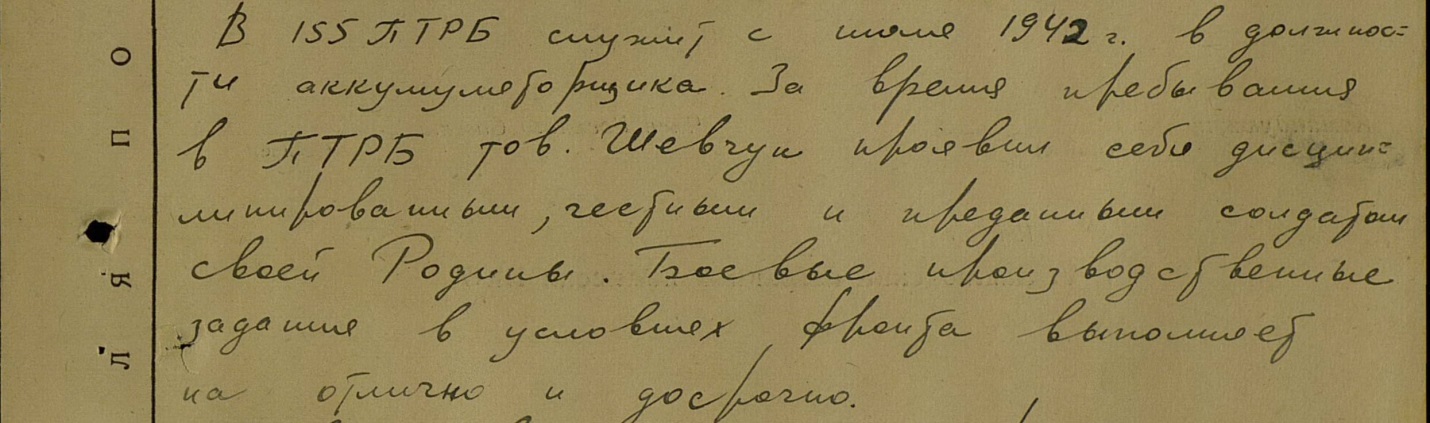                                                            БОЕВОЙ ПУТЬМесто рождения: Украинская ССР, Винницкая обл., Ильинецкий р-н, с. Борисовка01.01.1905Место призыва: Ильинецкий РВК, Украинская ССР, Винницкая обл., Ильинецкий р-н01.06.1941Боевые действия в составе: 2 БелФ24.06.1941 - 27.06.1941Боевые действия в составе: 2 БелФ01.03.1944 - 31.03.1944Боевые действия в составе: 2 БелФ22.04.1944 - 24.04.1944Боевые действия в составе: 2 БелФ26.05.1944 - 26.05.19445-й удар. Разгром немцев в Белоруссии. Июнь-июль 1944 г.01.06.1944 - 31.07.1944
Страница боевой операцииБоевые действия в составе: 2 БелФ03.06.1944 - 03.06.1944Боевые действия в составе: 2 БелФ17.06.1944 - 17.06.1944Боевые действия в составе: 2 БелФ22.06.1944 - 22.06.1944Могилевская наступательная операция. 23.6-28.6.44 г. (Операция 5-го удара)23.06.1944 - 28.06.1944
Страница боевой операцииБоевые действия в составе: 2 БелФ23.06.1944 - 28.06.1944Минская наступательная операция. 29.6-4.7.44 г. (Операция 5-го удара)29.06.1944 - 04.07.1944
Страница боевой операцииБелостокская наступательная операция. 19.7-27.7.44 г. (Операция 5-го удара)19.07.1944 - 27.07.1944
Страница боевой операцииБоевые действия в составе: 2 БелФ21.07.1944 - 21.07.1944Боевые действия в составе: 2 БелФ01.08.1944 - 05.08.1944Осовецкая наступательная операция. 6.8-14.8.44 г.06.08.1944 - 14.08.1944
Страница боевой операцииБоевые действия в составе: 2 БелФ08.08.1944 - 08.08.1944Боевые действия в составе: 2 БелФ14.08.1944 - 14.08.1944Боевые действия в составе: 2 БелФ15.08.1944 - 15.08.1944Боевые действия в составе: 2 БелФ20.08.1944 - 20.08.1944Наступательные действия армий левого крыла 2-го Белорусского фронта. 22.8-2.11.44 г.22.08.1944 - 02.11.1944
Страница боевой операцииБоевые действия в составе: 2 БелФ31.08.1944 - 31.08.1944Боевые действия в составе: 2 БелФ02.09.1944 - 02.09.1944Боевые действия в составе: 2 БелФ05.09.1944 - 05.09.1944Боевые действия в составе: 2 БелФ11.09.1944 - 11.09.1944Боевые действия в составе: 2 БелФ20.10.1944 - 27.10.1944Боевые действия в составе: 2 БелФ01.11.1944 - 30.11.1944Боевые действия в составе: 2 БелФ30.12.1944 - 30.12.1944Восточно-Померанская наступательная операция. 10.2-31.3.45 г.10.02.1945 - 31.03.1945
Страница боевой операцииБоевые действия в составе: 2 БелФ21.02.1945 - 21.02.1945Боевые действия в составе: 2 БелФ05.03.1945 - 05.03.1945Боевые действия в составе: 2 БелФ13.04.1945 - 13.04.1945Берлинская наступательная операция. 16.4-8.5.45 г.16.04.1945 - 08.05.1945
Страница боевой операцииМедаль «За боевые заслуги»07.06.1945 - 07.06.1945